PENGARUH BAURAN PEMASARAN JASA TERHADAP KEPUTUSAN PEMBELIAN KONSUMEN PADA PERUMAHAN GIRI MUKTI RESIDENCE SUMEDANGSKRIPSIDiajukanUntukMemenuhi Salah Satu SyaratDalamMenempuhUjianSarjana Program Strata Satu Pada Program StudiAdministrasiBisnisOleh:SuciOktaviaNPM. 132040101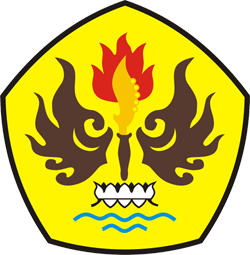 FAKULTAS ILMU SOSIAL DAN ILMU POLITIKUNIVERSITAS PASUNDANBANDUNG2017